GESU ACCOLTO A GERUSALEMME - 28 mar 2021Ciao Bambini, come state? 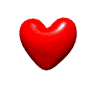 Continuiamo il nostro cammino verso la Pasqua preparando  il  nostro         ad accogliere Gesù Risorto con tanti gesti di “ASCOLTO” e di “ACCOGLIENZA”. Domenica 28 marzo è la Domenica delle Palme, quando Gesù è stato accolto a Gerusalemme facendogli festa con i rami di ulivo. Anche noi vogliamo in questa settimana mettere tanti gesti di accoglienza nel nostro cuore. Le attività proposte sono:1 – vedere il video che racconta l’entrata di Gesù in Gerusalemme: Vangelo bambini – Le palme https://www.youtube.com/watch?v=mKZcMweyPio Quadro di Giotto sull’entrata di Gesù a Gerusalemme da guardare e se volete, osservandolo, disegnare:  https://www.youtube.com/watch?v=9mbxlkealXQ    2 – ascoltare e imparare il canto di Pasqua: E’ Pasqua per noi – canzoni Mela Music per bambini che canteremo insieme (ritornello: DIN DON DAN … FESTA SI FARA’) https://www.youtube.com/watch?v=hcuuyGeOgc83 - Impegnarsi in gesti di accoglienza colorando le foglie del ramo di olivo5 - Potete lavorare sul quaderno operativo “Nel cuore di Dio”: Per l’entrata in Gerusalemme: 3 anni – pag 27   // 4 anni – pag. 34  // 5 anni – pag 34.A causa della zona rossa, forse non riusciremo ad andare in Chiesa a prendere i rami di ulivo, ma possiamo farlo noi colorando un ramo di ulivo, ritagliarlo, e metterci un bastoncino dietro. Prendere un quadro o una foto di Gesù e fare la processione in casa, tutta la famiglia, ossia l’accoglienza di Gesù in casa nostra. Con il quadro di Gesù, possiamo con bandiere, campanelli, foulard, fiori, rametti, girare per la casa, gridando: Sei bravo Gesù, sei forte Gesù, ti voglio bene Gesù, sei mio amico, … Evviva! ..    Buona settimana nell’ACCOGLIENZA!.  SETTIMANA SANTA 01-04 aprile 2021Questi sono gli avvenimenti importanti della settimana santa: Ultima cena, lavanda dei piedi, morte di Gesù in croce, e Risurrezione di Gesù.Potete rivedere: BIBBIA IN CARTONI LA STORIA DELLA PASQUA https://www.youtube.com/watch?v=qhdT0jr9syE     Queste le pagine delle attività del quaderno operativo: Nel cuore di Dio: 3 anni – pag. 28-29   // 4 anni – pag. 35-40  // 5 anni – pag. 35-403 a. – pag. 30 pulcino//4 a. – pag. 41 colomba//5 a. – pag. 41 simboli pasquali, e altri lavoretti che potete realizzare ….Fare insieme in famiglia il segno della croce, il gesto degli amici di Gesù.    E con tutto il         Vi auguro Buona Pasqua! Nella certezza che Gesù risorto è vivo in mezzo a noi. Sentiamolo e crediamoci! Ciao  a tutti e arrivederci dopo Pasqua! Con affetto un bacione a tutti bambini Sr Maria